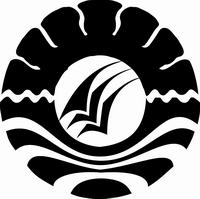 KINERJA KOMITE SEKOLAH SEBAGAI PENGONTROL DALAM PENYELENGGARAAN PENDIDIKAN DI SMA NEGERI 1 MASAMBA KABUPATEN LUWU UTARASKRIPSIDiajukan untuk Memenuhi Sebagian Persyaratan Guna MemperolehGelar Sarjana Pendidikan pada Jurusan Administrasi PendidikanStrata Satu Fakultas Ilmu PendidikanUniversitas Negeri Makassar Oleh:ASBULLAHNIM. 054 304 026JURUSAN ADMINISTRASI PENDIDIKANFAKULTAS ILMU PENDIDIKANUNIVERSITAS NEGERI MAKASSAR2012PERSETUJUAN PEMBIMBINGSkripsi dengan judul “Kinerja Komite Sekolah sebagai Pengontrol dalam Penyelenggaraan Pendidikan di   SMA Negeri 1 Masamba Kabupaten Luwu Utara”Nama	: AsbullahNIM	: 054 304 026Jurusan	: Administrasi PendidikanFakultas	: Ilmu PendidikanSetelah diperiksa dan diteliti, telah memenuhi syarat untuk diujikan.Makassar,     Juni 2012Menyetujui,Pembimbing I                                                                  Pembimbing IIDrs. Andi Mappincara, M. Pd	   Dra. A. Cudai Nur, M. SiNIP. 19581213 198503 1 002		    NIP. 19671024 199203 2 001Mengetahui,Ketua Jurusan AP FIP UNMDrs. M. Bachtiar, M. SiNIP. 19561231 198503 1 014PENGESAHAN UJIAN SKRIPSISkripsi diterima oleh panitia Ujian Skripsi Fakultas Ilmu Pendidikan Universitas Negeri Makassar dengan SK Dekan No. 4923/UN36.4/PP/2012 Tanggal 10 Juli 2012 untuk memenuhi sebagian persyaratan memperoleh gelar SarjanaaPendidikan pada Jurusan Administrasi Pendidikan pada Hari Senin, tanggal 16 Juli 2012.Disahkan OlehDekan Fakultas Ilmu PendidikanProf.Dr. Ismail Tolla, M.PdNip. 19531230 198003 1 005Panitia Ujian:MOTTO“Resopa temmangingi namalomo naletei pammasena Dewata”(Hanya dengan bekerja sungguh-sungguh, tak kenal lelah, terencana, dan terukur tujuan dapat tercapai dengan Ridho Yang Maha Kuasa)(Sumber: Manusia Bugis, Inninnawa)Karya sederhana ini spesial kuperuntukkan kepada Kedua orang tua, saudara-saudara, keluarga, serta sahabat-sahabat yang selalu memberikan motivasi demi perjuangan meraih suksesPERNYATAAN KEASLIAN SKRIPSISaya yang bertanda tangan di bawah ini :Nama				: ASBULLAHNIM				: 054304026Jurusan/Program Studi	: Administrasi PendidikanJudul Skripsi                           :	Kinerja Komite Sekolah sebagai Pengontrol dalam    Penyelenggaraan Pendidikan di SMA Negeri 1 Masamba Kabupaten Luwu UtaraMenyatakan dengan sebenarnya bahwa Skripsi yang saya tulis ini benar merupakan hasil karya saya sendiri dan bukan merupakan pengambilalihan tulisan atau pikiran orang lain yang saya akui sebagai hasil tulisan atau pikiran sendiri.Apabila dikemudian hari terbukti atau dapat dibuktikan bahwa skripsi ini hasil jiplakan, maka saya bersedia menerima sanksi atas perbuatan tersebut sesuai ketentuan yang berlaku.Makassar,     Juni 2012Yang Membuat Pernyataan,							 ASBULLAH ABSTRAKAsbullah. 2012. Kinerja Komite Sekolah sebagai Pengontrol dalam Penyelenggaraan Pendidikan di SMA Negeri 1 Masamba Kabupaten Luwu Utara. Skripsi. Dibimbing oleh Drs. Andi Mappincara, M. Pd. dan Dra. A. Cudai Nur, M. Si.; Fakultas Ilmu Pendidikan Universitas Negeri Makassar.Penelitian ini mengkaji tentang kinerja komite sekolah sebagai pengontrol dalam penyelenggaraan pendidikan di SMA Negeri 1 Masamba Kabupaten Luwu Utara. Permasalahan pokok yang dikaji yaitu bagaimanakah kinerja komite sekolah sebagai pengontrol dalam penyelenggaraan pendidikan di SMA Negeri 1 Masamba Kabupaten Luwu Utara. Tujuan dari penelitian ini adalah untuk mengetahui kinerja komite sekolah sebagai pengontrol di sekolah tersebut. Subjek penelitian ini yaitu seluruh pengurus komite sekolah serta kepala SMA Negeri 1 Masamba.Pendekatan yang digunakan adalah kualitatif dengan desain penelitian deskriptif. Pengumpulan data menggunakan teknik observasi, wawancara dan dokumentasi. Hasil penelitian menunjukkan bahwa kinerja komite sekolah sebagai pengontrol dalam penyelenggaraan pendidikan di SMA Negeri 1 Masamba Kabupaten Luwu Utara dilaksanakan sesuai dengan fungsi-fungsi kontrol di sekolah, secara kontinu mengontrol perencanaan sekolah, pelaksanaan program sekolah, serta memantau output pendidikan. Melalui pemantauan yang dilakukan, komite sekolah menyampaikan laporan-laporan tertentu kepada pihak sekolah apabila terdapat kendala dan bersama-sama sekolah mencari jalan keluar yang terbaik. Dengan demikian, maka dapat disimpulkan bahwa kinerja komite sekolah sebagai pengontrol terhadap penyelenggaraan pendidikan sudah maksimal meskipun masih ada hal-hal yang perlu ditingkatkan. Hal tersebut disebabkan oleh upaya optimal anggota komite sekolah dalam menjalankan kinerjanya melalui koordinasi dengan pihak sekolah, orang tua siswa, serta pihak-pihak terkait dalam rangka meningkatkan efektivitas penyelenggaraan pendidikan.PRAKATABismillahirrahmanirrahim  Syukur Alhamdulillah penulis panjatkan kehadirat Allah SWT atas limpahan rahmat dan hidayah-Nya sehingga skripsi yang berjudul “Kinerja Komite Sekolah sebagai Pengontrol dalam Penyelenggaraan Pendidikan di SMA Negeri 1 Masamba Kabupaten Luwu Utara” dapat diselesaikan dengan baik dengan harapan menjadi karya yang sempurna.   Skripsi ini diajukan sebagai syarat akademis guna memperoleh gelar Sarjana Pendidikan pada Jurusan Administrasi Pendidikan, Fakultas Ilmu Pendidikan, Universitas Negeri Makassar.Dukungan dari berbagai pihak sangat membantu dalam penyelesaian skripsi ini. Penulis mengucapkan terima kasih kepada Bapak Drs. A. Mappincara, M. Pd dan Ibu Dra. A. Cudai Nur, M. Si, masing-masing sebagai pembimbing I dan pembimbing II yang telah meluangkan waktunya yang berharga untuk membimbing dan mengarahkan penulis sehingga skripsi ini dapat diselesaikan dengan maksimal.  Penulis juga ingin mengucapkan terima kasih kepada beberapa pihak yaitu :Prof. Dr. H. Arismunandar, M. Pd selaku Rektor UNM yang telah memberikan peluang untuk mengikuti proses perkuliahan pada Jurusan Administrasi Pendidikan Fakultas Ilmu Pendidikan UNM.Prof. Dr. Ismail Tolla, M. Pd selaku Dekan FIP UNM atas bantuannya yang telah memberi izin untuk melakukan penelitian.Drs. M. Bachtiar, M. Si dan Dra. St. Habibah, M. Si, selaku Ketua dan Sekretaris Jurusan Administrasi Pendidikan FIP UNM atas motivasi yang senantiasa diberikan.Dosen Jurusan Administrasi Pendidikan FIP UNM dan staf yang senantiasa memberikan ilmu pengetahuan kepada saya selama mengikuti proses perkuliahan.Drs. Bahri selaku Kepala SMA Negeri 1 Masamba yang telah bersedia memberikan data dan informasi yang diperlukan serta memberikan persetujuan sebagai kelengkapan administratif dalam penelitian ini.Agung Tiatong, SE selaku ketua komite SMA Negeri 1 Masamba yang telah bersedia memberikan informasi yang dibutuhkan dalam penelitian ini serta semua anggota komite sekolah atas kerjasamanya memberikan data dan informasi guna keperluan penyusunan skripsi ini. Teristimewa saya ucapkan terima kasih yang tulus dan ikhlas kepada kedua orang tua tercinta ayahanda Suparman dan Ibunda Sujiah yang telah mengorbankan segalanya buat ananda tercinta. Kakak tercinta Sakka dan Nanang dan adik tercinta Iman, Sarwedi, dan Suryani. Serta seseorang yang spesial (Marwani) yang telah memberi motivasi tersendiri.Kepada sahabat-sahabat di Jurusan Administrasi Pendidikan, saudara Andi Bursan Abbas, Satriawan, S. Pd, Muh. Fadli, S. Pd, Telsar Suharto, S. Pd, Fajar Wirawan, S. Pd, Azwaruddin, S. Pd, serta teman-teman seperjuangan AP 2005. Serta Senior-senior dan teman-teman yang tidak sempat penulis sebutkan namanya satu persatu.Kepada sahabat-sahabat di PMII Komisariat UNM, kanda Awaluddin Parampasi, S. Pdi, Supratman, S. Pd, Hasrullah Hafied, S. Hi, Sulfiana Sunusi, S. Pd, Nasrun Natsir, Hadrawi, Nurdiansyah, Asrudi, Husin Rahajaan, Ince Hadly Rahmat, Muh. Alfian, Rahmat Hidayat, Hasanuddin Al Maturidi. Serta para sahabat yang tidak sempat penulis sebutkan namanya satu persatu, yang senantiasa tulus dan ikhlas memberikan motivasi kepada penulis dalam penyelesaian skripsi ini.Tidak lupa penulis sampaikan terima kasih kepada seluruh pihak yang telah memberikan dorongan dan motivasi serta bantuannya sehingga penulis dapat menyelesaikan penulisan skripsi ini.Semoga Allah SWT membalas segala bantuan, masukan, motivasi serta pengorbanan yang telah diberikan dengan ikhlas. Harapan penulis, semoga skripsi ini dapat bermanfaat bagi pembacanya, khususnya bagi pemerhati pendidikan. Amin.Wallahul Muwaffieq Ilaa Aqwamith TharieqWassalamu Alaikum Wr. Wb. Makassar,        Juni 2012PenulisDAFTAR ISIHALAMAN JUDUL			iHALAMAN PERSETUJUAN PEMBIMBING		iiPENGESAHAN UJIAN SKRIPSI.......................................................................		iiiMOTTO..............................................................................................................		ivHALAMAN PERNYATAAN KEASLIAN SKRIPSI		vABSTRAK		viPRAKATA		viiDAFTAR ISI		xDAFTAR GAMBAR		xiiDAFTAR LAMPIRAN		xiiiBAB I	PENDAHULUAN  Latar Belakang Masalah		1 Fokus Penelitian		6C.	 Tujuan Penelitian		6D.  Manfaat Penelitian		6BAB II	TINJAUAN PUSTAKA DAN KERANGKA PIKIR	A. Tinjauan Pustaka 		8Komite Sekolah		8Maksud dan Tujuan Pembentukan Komite Sekolah		10Kedudukan dan Sifat Komite Sekolah		12Keanggotaan Komite Sekolah		14Kepengurusan Komite Sekolah		15Pembentukan Komite Sekolah		16Peran dan Fungsi Komite Sekolah		18Kinerja Komite Sekolah sebagai Pengontrol PenyelenggaraanPendidikan		23B. Kerangka Pikir		29BAB III METODE PENELITIANPendekatan dan Jenis Penelitian		32Lokasi Penelitian		32Sumber Data		33Teknik Pengumpulan Data		33Teknik Analisis dan Keabsahan Data		34BAB IV HASIL PENELITIAN DAN PEMBAHASANHasil Penelitian		35Pembahasan		70BAB  V KESIMPULAN DAN SARANKesimpulan		75Saran		76DAFTAR PUSTAKA		77LAMPIRAN		79RIWAYAT HIDUP		110DAFTAR GAMBARNomorSkema Kerangka Pikir		31DAFTAR LAMPIRANNomorKisi-kisi instrument		80Pedoman wawancara		81Nama-nama responden		82Hasil Wawancara		84Lembar Member Check		90Diskusi dengan Teman Sejawat		93Surat keterangan meneliti dari SMA Negeri 1 Masamba		94Surat izin dari Badan Kesatuan Bangsa, Politik dan Linmas Kabupaten Luwu Utara		95Surat Izin Penelitian dari Badan Penelitian dan Pengembangan DaerahSulawesi Selatan		96Surat Permohonan Penelitian FIP UNM		97Undangan Seminar Proposal		98Undangan Seminar Hasil		99Persetujuan Pembimbing		100Penunjukan Pembimbing Skripsi		101Pengajuan Judul		102Dokumentasi Foto-foto		103KetuaSekretarisPembimbing IPembimbing IIPenguji IPenguji II: Drs. Muh. Faisal, M.Pd: Drs. M. Bachtiar, M.Si: Drs. Andi Mappincara, M.Pd: Dra. Andi Cudai Nur, M.Si: Dra. Nirmala, S.Pd, M.Si: Drs. H. Abd. Karim H. Ahmad, M.Pd (..............................)(..............................)(..............................)(..............................)(..............................)    (..............................)